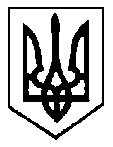                                                              УКРАЇНАБІЛКІВСЬКА СІЛЬСЬКА РАДА ВИКОНАВЧИЙ КОМІТЕТ                                          РІШЕННЯ29 липня 2021 р.  №39село Білки			Про затвердження висновку служби у справах дітей Білківської сільської ради про підтвердження місця проживання малолітнього Смірнова Степана Степановича, 11.07.2016  року народження для його тимчасового виїзду за межі УкраїниРозглянувши висновок від 15.07.2021 року № 54 служби у справах дітей Білківської сільської ради про підтвердження місця проживання малолітнього Смірнова Степана Степановича, 11.07.2016  року народження для його тимчасового виїзду за межі України, заяву 01.07.2021 року Смірнової Вероніки Василівни (надалі - заявник), документи, передбачені пунктом 721 Порядку провадження органами опіки та піклування діяльності, пов’язаної із захистом прав дитини, затвердженого постановою Кабінету Міністрів України від 24 вересня 2008 року № 866 ,,Питання діяльності органів опіки та піклування, пов’язаної із захистом прав дитини”, та інші документи, зібрані службою у справах дітей Білківської сільської ради, встановлено, що малолітній зареєстрований за адресою м. Іршава, вул. Борканюка, 52, а фактично проживає разом із заявником за адресою: с. Білки, вул. Івана Франка, 209.       Ураховуючи вищевикладене, керуючись Законами України «Про місцеве самоврядування в Україні», частиною другою статті 19, частиною п’ятої статті 157 Сімейного кодексу України», керуючись пунктом 721 Порядку провадження органами опіки та піклування діяльності, пов’язаної із захистом прав дитини, затвердженого постановою Кабінету Міністрів України від 24 вересня 2008 року № 866 ,,Питання діяльності органів опіки та піклування, пов’язаної із захистом прав дитини”,  відповідно до протоколу №4 від    16.07.2021 року  засідання комісії з питань захисту прав дитини виконавчого комітету Білківської сільської ради,  беручи до уваги відсутність інформації про наявність рішення суду про визначення місця проживання дитини  з іншим із батьків або відкриття провадження у справі щодо визначення місця проживання дитини, виконавчий комітет Білківської сільської ради, -ВИРІШИВ:Затвердити висновок служби у справах дітей Білківської сільської ради від 15.07.2021 року №54 про підтвердження місця проживання малолітнього Смірнова Степана Степановича, 11.07.2016  року народження разом із матір'ю -  Смірновою Веронікою Василівною, 08.12.1998 року народження для його тимчасового виїзду згадуваних дітей за межі України.Контроль за виконанням цього рішення покласти на начальника служби у справах дітей Білківської сільської ради  Сочка Г.П.Заявника повідомлено про необхідність інформування служби у справах дітей про повернення дитини в Україну протягом місяця з дня в'їзду в Україну та про відповідальність, передбачену частиною сьомою статті 184 Кодексу України про адміністративні правопорушення  за умисне порушення встановленого законом обмеження щодо строку перебування дитини за межами України.Це рішення пред’являється під час перетину державного кордону України та діє протягом одного року з дня набрання ним законної сили.Сільський голова                                                            Василь ЗЕЙКАН                                                                                